1) Рекомендуется предварительно создать структуру каталога, которая в дальнейшем будет использоваться на сайте и заполнить хотя бы 1 товар2) Сделать Экспорт созданной структуры с товаром: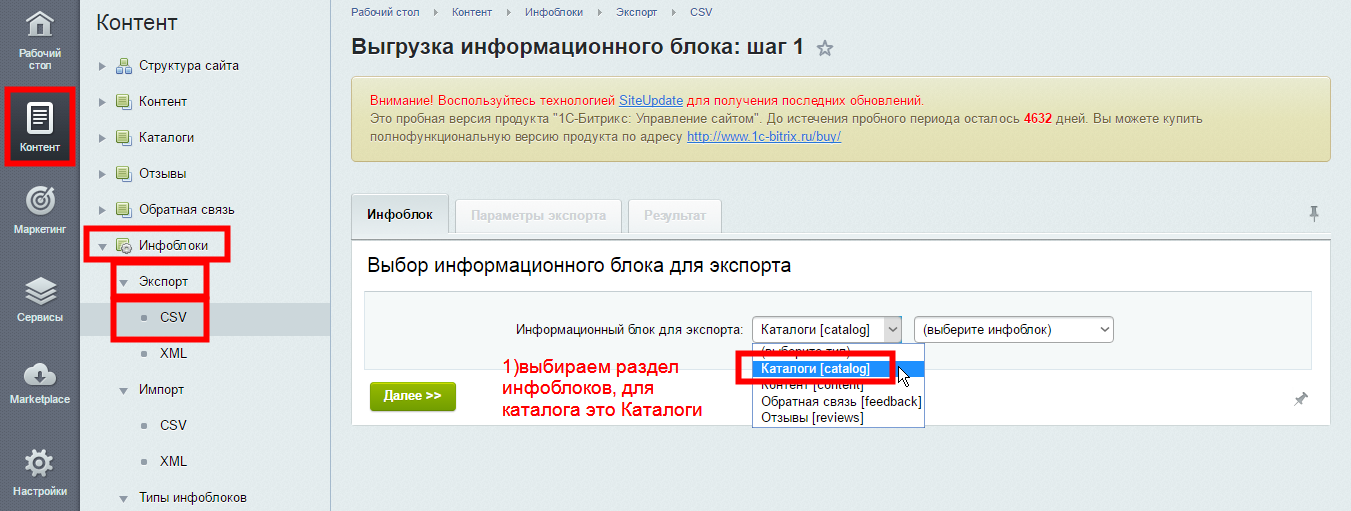 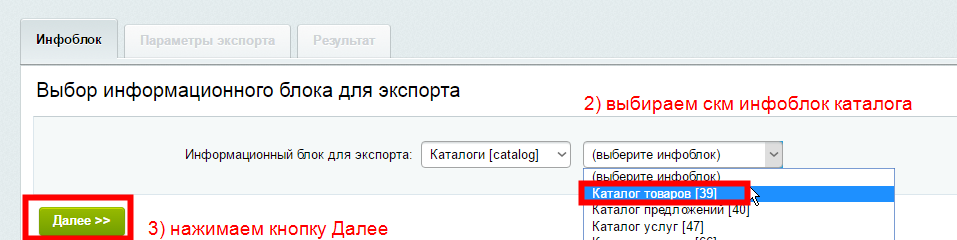 На Вашем сайте Каталог может называться иначе.3) Откроется страница с параметрами Экспорта.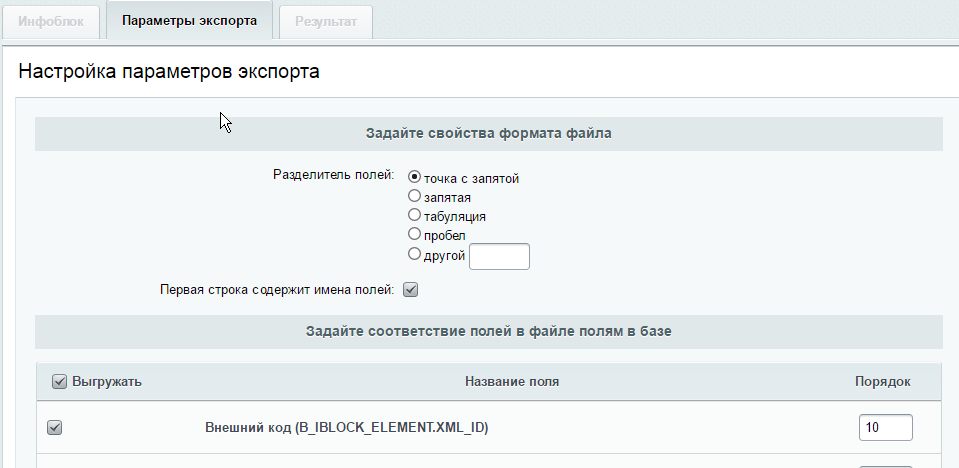  Ничего не трогаем, крутим вниз страницы и нажимаем Начать выгрузку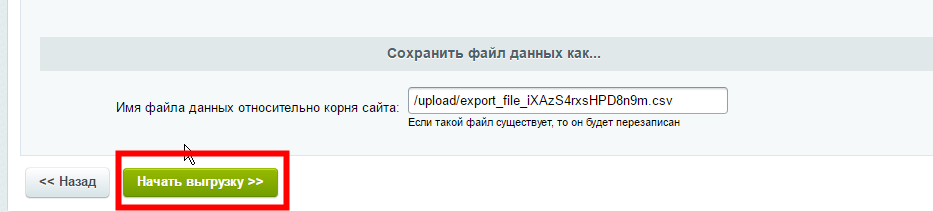  4) Файл экспорта сформирован, нажмите на ссылку, чтобы его скачать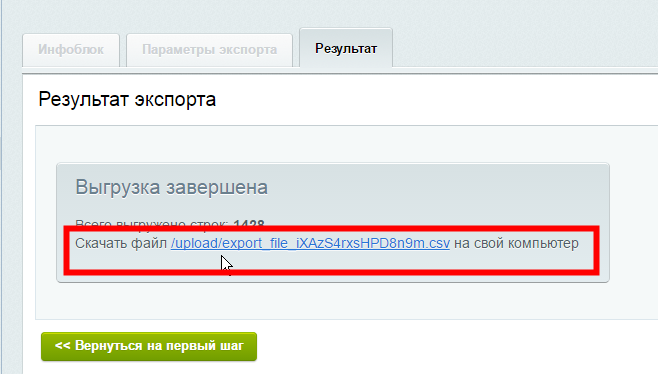 